「購入・寄付を通じたクラウドファンディングによるＨＴＴ・ＤＸ等プロジェクト支援」取扱クラウドファンディング事業者募集要項令和５年５月第１　事業目的本事業は、創業希望者や中小企業者等の購入・寄付型クラウドファンディングの活用を支援することで、創業や、ソーシャルビジネス等への挑戦はもとより、HTT・ゼロエミッションやDX等の社会的課題の解決への取組を促進するため、基本的な事項を定めることを目的とする事業です。取扱クラウドファンディング事業者（以下「取扱ＣＦ事業者」という。）には、以上を踏まえ、支援対象者のプロジェクトを実行するための支援や本事業に係るＣＦの普及啓発への協力等を適切に実施していただくことを期待しています。第２　事業スキーム今回の募集により「取扱ＣＦ事業者」を選定し、以下に記載したスキームで業務を行っていただきます。【スキーム図】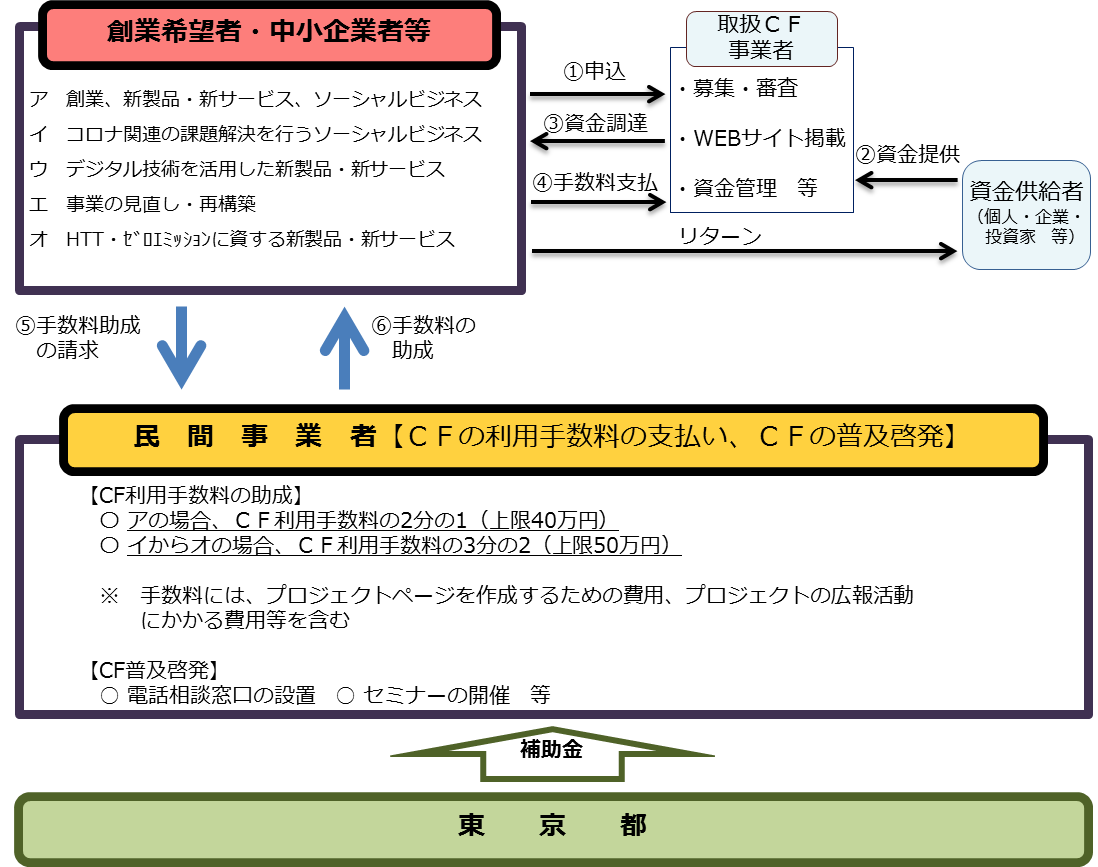 １　支援対象者東京都内で事業を行う創業希望者や中小企業者等　　※詳細な支援対象者の要件は、「第７　支援対象者」を参照２　補助事業者による支援対象者に対する主な支援内容　　・ＣＦの利用に伴う手数料の一部支援　　取扱ＣＦ事業者のサービスを活用する際に支払う利用手数料の３分の２以内とし、５０万円を上限とする。　・相談窓口による相談対応支援第３　定義第４　本事業について１　取扱ＣＦ事業者について取扱ＣＦ事業者は、次に掲げる事項を行うことを任務とします。ア　支援対象者がプロジェクトを実行するための支援支援対象者の情報発信の助言や目標金額達成に向けた支援等イ　本事業に係るＣＦの普及啓発都・補助事業者と連携した本事業における広報活動への協力等（例　本事業のバナーの掲載等）ウ　補助事業者との連携第４　２参照エ　その他必要と認められる業務（ア）ウェブサイト掲載時の審査（イ）トラブル発生時の対処（ウ）資金供給者の確認　　等２　補助事業者との連携について補助事業者は、別途、都が選定します。本事業において、補助事業者と取扱ＣＦ事業者は、密な連携により、支援対象者に対し効果が高い支援事業を実施してください。（参考）補助事業者の任務補助事業者は、次に掲げる事項を行うことを任務とします。ア　ＣＦ利用手数料に係る支援支援対象者の要件確認支援金申請の審査支援金の支払い【支援金支払までの基本的なフロー図】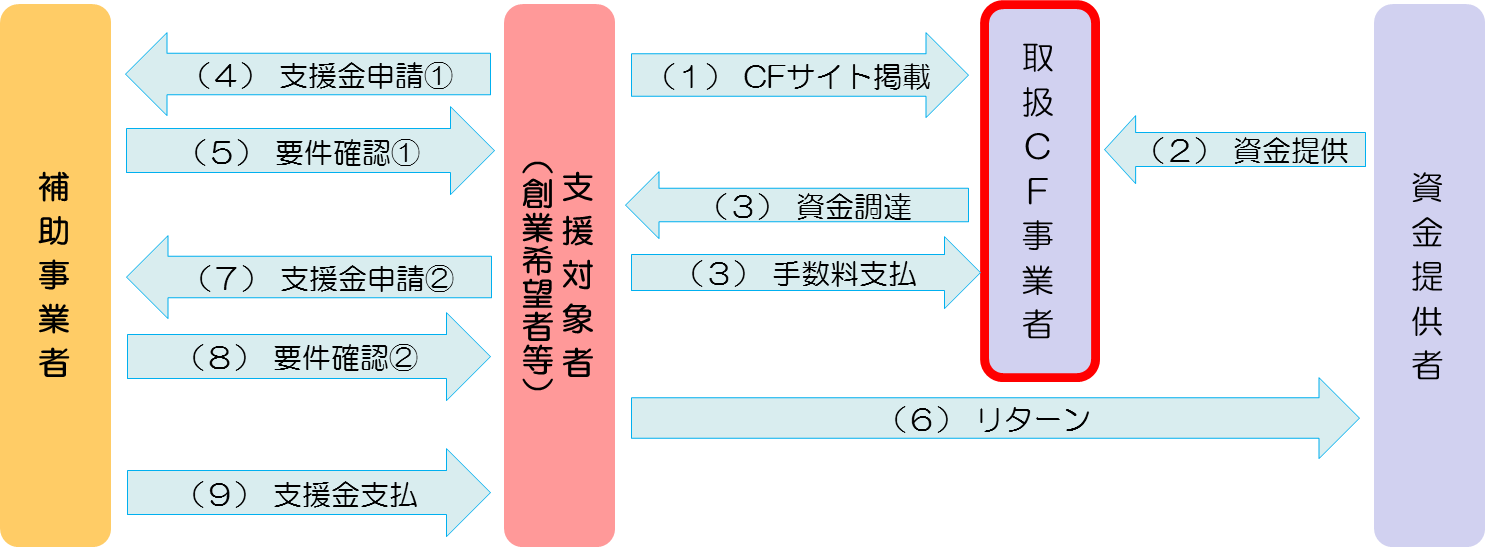 イ　ＣＦの普及啓発専用ウェブサイトの制作・運営セミナーの開催パンフレットの作成・配布補助事業者が提案し、都が認めた事業ウ　支援対象者が本事業を利用する際の相談対応エ　本事業に係る他機関との連携オ　補助金の申請、管理及び経理事務カ　その他必要と認められる業務３　支援対象者　本事業の支援対象者は、次に掲げる条件をいずれも満たす者とします。本事業の支援対象者は、取扱ＣＦ事業者が行うサービスを利用した者の内、次に掲げる個別事項のいずれかに該当し、かつ、共通事項のいずれも満たす者とします。個別事項ＨＴＴ・ゼロエミッション支援ＨＴＴ・ゼロエミッションに資する新製品・新サービスの創出に挑戦する者であること。ＤＸ支援デジタル技術を活用した新製品・新サービスの創出に挑戦する者であること。事業再構築支援以下のいずれにも該当する者であること。事業の見直し・再構築にチャレンジし、事業の継続・発展を図る者であること。令和２年２月以降の任意の３か月の各月の売上高が、令和２年１月以前の直近同月の売上高と比較し、それぞれ５％以上減少していること。ＣＦ活用支援以下のいずれかに該当する者であること。創業者（以下のいずれかに該当する者）　現在、事業を営んでおらず、新たに事業を開始しようとする具体的な計画がある者　創業した日から５年未満である者（個人で創業し法人化した者は、個人で創業した日から５年未満とする）新製品・新サービスの創出に挑戦する者「『未来の東京』戦略」の戦略に寄与するソーシャルビジネスを行う者共通事項東京都内に本店若しくは主たる事業所を置き、東京都内で事業を行う事業者であること（東京都内で事業を行う計画を有する創業希望者・事業者を含む）。中小企業基本法（昭和３８年法律第１５４号）第２条に規定する中小企業者の範囲に合致していること（現在、事業を営んでおらず、新たに事業を開始しようとする具体的な計画がある者や、特定非営利活動法人、一般社団法人等を含む）。大企業が実質的に経営を支配していないこと。宗教教育その他いかなる宗教活動に該当する事業でないこと。政治活動に該当する事業でないこと。以下の事業に該当しないこと。違法若しくは適法性に疑義のある事業、連鎖販売取引、ネガティブ・オプション(送り付け商法)、催眠商法、霊感商法など公的資金の補助先として適切でないと判断される事業又は公序良俗に問題のある事業 公的な資金の使途として社会通念上、不適切であると判断される事業（風俗営業等の規制及び業務の適正化等に関する法律（昭和２３年法律第１２２号）により定める風俗営業など）現在かつ将来にわたって、暴力団員等（東京都暴力団排除条例（平成２３年東京都条例第５４号）第２条第２号に規定する暴力団、同条第３号に規定する暴力団員及び同条第４号に規定する暴力団関係者をいう。以下「暴力団員等」という。）に該当しないこと、暴力団員等が経営を支配していると認められる関係等を有しないこと及び暴力的な要求行為等を行わないこと。過去に国・都道府県・区市町村等から助成を受け、不正等の事故を起こしていないこと。原則として法令等で定める租税についての未申告、滞納がないこと。事業の形態は、個人又は法人（特定非営利活動法人、一般社団法人等を含む。）であること。第５　本事業の実施に当たっての留意事項１　補助事業者の各種業務に対する協力取扱ＣＦ事業者は、補助事業者が設置する相談窓口や専用サイト等が円滑に運営できるように協力しなければなりません。２　本事業のＰＲへの協力取扱ＣＦ事業者は、本事業の支援対象となるプロジェクト達成者等に対して個別に事業案内を行うなど、本事業のＰＲについて協力しなければなりません。３　補助事業者に対する個別プロジェクト等の報告（１）取扱ＣＦ事業者は、補助事業者から個別プロジェクト等に係る報告を求められた場合、協力しなければなりません。（２）取扱ＣＦ事業者は、事業期間の終了後も、全ての個別プロジェクトについて顛末が確認できるまで、（１）における補助事業者への報告の協力を継続しなければなりません。４　立入検査都は、都職員をして、取扱ＣＦ事業者に対して報告を求め、又はその事務所、事業所等に立ち入り、帳簿書類その他の物件を検査させ、若しくは関係者に質問させることができます。５　その他　取扱ＣＦ事業者は、本募集要項に定めるもののほか、都が定める本事業の実施について必要な規則を遵守する必要があります。第６　事業実施期間　本事業の実施期間は、令和５年４月１日を起算日として、起算日から３年以内とします。第７　応募資格　取扱ＣＦ事業者は、次の条件をいずれも満たす必要があります。東京都内に本店若しくは主たる事業所を置く法人であること。寄付型、購入型（投資型、株式型、融資型以外）のいずれかのＣＦ事業の運営を行っていること。プラットフォームの運営実績が令和５年３月末までにおいて２年以上あること。本事業の実施に当たって必要な許認可を取得し、関係法令を遵守していること。宗教教育その他いかなる宗教活動も行っていないこと。以下の事業を行っていないこと。ア　違法若しくは適法性に疑義のある事業、連鎖販売取引、ネガティブ・オプション(送り付け商法)、催眠商法、霊感商法など公的資金の補助先として適切でないと判断される事業又は公序良俗に問題のある事業 イ　公的な資金の使途として社会通念上、不適切であると判断される事業（風俗営業等の規制及び業務の適正化等に関する法律（昭和２３年法律第１２２号）により定める風俗営業など）破産法（平成１６年法律第７５号）に基づく破産者で復権を得ない者でないこと。会社更生法（平成１４年法律第１５４号）に基づく更生手続き開始申立、または民事再生法（平成１１年法律第２２５号）に基づく民事再生手続き開始申立がなされていない者であること。過去２年以内に銀行取引停止処分を受けている者でないこと。債務不履行により所有する資産に対し、仮差押命令、差押命令、保全差押又は競売手続の開始決定がなされている者でないこと。過去に国・都道府県・区市町村等から助成を受け、不正等の事故を起こしていないこと。事業税その他租税の未申告・滞納がないこと。現在かつ将来にわたって、暴力団員等に該当しないこと、暴力団員等が経営を支配していると認められる関係等を有しないこと及び暴力的な要求行為等を行わないこと。以下の事業者に該当しないこと。ア　行政処分により業務停止命令の期間中である事業者イ　行政処分により業務改善命令等を受けており、行政庁に対する報告等の対応が全て完了していない事業者第８　取扱ＣＦ事業者の事業内容の変更等取扱ＣＦ事業者は、運営するＣＦサイトの名称が変更になる場合等、事業の内容を変更する場合は速やかに都に届け出てください。ただし、変更の内容が軽微な場合にはこのかぎりではありません。第９　取扱ＣＦ事業者決定の取消し１　都は、次に掲げる事項のいずれかに該当すると認めるときは、取扱ＣＦ事業者の決定を取り消すことができます。また、このことにより取扱ＣＦ事業者や支援対象者に損失が発生した場合であっても、都は一切の負担を負わないものといたします。（１）	取扱ＣＦ事業者が第７条の応募資格の要件を満たさないことが認められた場合（２）	偽りの申請により決定を受けていた場合（３）	その他、この要項に定める事項に反し、又は都の指示に従わなかった場合２　取扱ＣＦ事業者は、本事業の実施期間中に、他事業者との合併や吸収を行う場合や、事業の継続が困難な状況に陥るなど、取扱ＣＦ事業者としての業務の継続に支障をきたすような事象が見込まれる場合は、速やかに都と協議してください。第１０　募集期間　令和５年５月１５日（月） から 同年５月２６日（金）午後４時まで（必着）第１１　質問受付期間　令和５年５月１５日（月） から 同年５月１９日（金）午後４時まで・質問を文章にて、E-mailにより送付してください（様式自由）。送付先 S0000480@section.metro.tokyo.jp・口頭による質問は受け付けません。・メールの件名を「（取扱ＣＦ事業者）質問」としてください。・メール本文中に、回答の送付先（質問者の法人名・担当部署・担当者職氏名・E-mailアドレス）を記載してください（記載がない場合、回答を送付しない場合があります。）。・回答は、E-mailにより令和５年５月２３日（火）午後４時まで（予定）に送付します。第１２　応募書類の提出先　第９の募集期間内に、次の提出先まで郵送又は持参してください（持参の場合は要事前連絡）。　提出先　東京都 産業労働局 金融部 金融課 高度化資金担当〒163-8001　東京都新宿区西新宿二丁目８番１号　東京都庁第一本庁舎19階北側電話 03-5320-4804（平日９時～17時）第１３　応募書類　応募に際し、都に提出する書類等は、次のとおりとします。第１４　決定方法１　要件確認応募者が第７に掲げる応募資格の要件を満たしているかについて、書面上の確認を行います。この時点で応募資格の要件を満たさないことが明らかな場合、以降の審査は実施しません。　応募資格の要件を満たしている事業者のうち、直近１年間の支援実績（目標金額を達成したプロジェクト件数）が多い１０者程度に審査会の審査を受けていただきます。２　審査会（１）実施時期（予定）　　　令和５年６月（２）選定方法　　　応募書類に基づき厳正な審査を行い、本事業の運営を適切に実施する能力を有すると認められる事業者を、取扱ＣＦ事業者の候補者として選定します。３　取扱ＣＦ事業者の決定審査会により選定された取扱ＣＦ事業者の候補者について、適切な者を都が取扱ＣＦ事業者として決定します。４　注意事項１つのＣＦ事業者で複数のプラットフォームを申し込む場合は、「第１２　応募書類」のうち、「参加申込書」と「企画提案書」のみプラットフォーム毎に作成してください。都から追加資料の提出や説明を求められた場合、応募者は速やかにその対応を行ってください。審査結果に関する問い合わせ（不採択の理由等）には一切応じません。審査結果については、採択の可否を書面で通知します。都は必要に応じて外部専門家及びその他必要な者を審査委員に加えることができるものとします。都は、自らの裁量において予告なく本募集要項に定めるスケジュールや手続について、変更又は中止等をすることができるものとします。また、都は、本募集要項に定めるスケジュールや手続の変更又は中止等によって生じるいかなる損害、損失又は費用に対し、一切の責任を負わないものとします。第１５　今後のスケジュール（予定）・質問受付の締切り　　　　　　　　　　　　　令和５年５月１９日（金）午後４時・応募書類の締切り　　　　　　　　　　　　　令和５年５月２６日（金）午後４時（必着）・審査会の実施　　　　　　　　　　　　　　　令和５年６月・取扱ＣＦ事業者の決定　　　　　　　　　　　令和５年７月上旬・事業開始の準備　　　　　　　　　　　　　　令和５年７月上旬～７月下旬・事業開始　　　　　　　　　　　　　　　　　令和５年７月下旬別紙１参加申込書当社は、「購入・寄付を通じたクラウドファンディングによるＨＴＴ・ＤＸ等プロジェクト支援」に係る取扱クラウドファンディング事業者の募集への参加を申し込みます。「『購入・寄付を通じたクラウドファンディングによるＨＴＴ・ＤＸ等プロジェクト支援』取扱クラウドファンディング事業者募集要項」第７に記載の応募資格の要件をいずれも満たすことを確認しました。　　はい　／　いいえ別紙２企画提案書の記載事項１　企画提案書を記載するうえでの前提次の前提に基づき説明を行ってください。創業希望者や中小企業者等の購入・寄付型クラウドファンディングの活用を支援することで、創業や、ソーシャルビジネス等への挑戦はもとより、ＨＴＴ・ゼロエミッションやＤＸ等の社会的課題の解決への取組を促進すること。東京都施策の取扱ＣＦ事業者として、「ＣＦの普及」及び「丁寧な支援」といった観点から、業務フロー及び運営方針を整備・運用すること。２　企画提案書（別紙３）への記載内容３　注意事項（１）企画提案書の記載に当たっては、上記項目を全て盛り込んでください。（２）企画提案書の作成等、提案参加に必要な経費は、応募者の負担としてください。（３）応募書類は、いずれも返却しません。不要となった書類の廃棄については、都が責任をもって行います。（４）必要と認める場合には、追加資料を徴求することがあります。（５）応募書類に虚偽の記載があった場合は失格とします。（６）企画提案書の様式は「別紙３　企画提案書」を使用してください。必要に応じ、様式の枠を拡大・縮小してください。ただし、Ａ４用紙１０枚以内におさめてください。（７）企画提案書の各ページの下部には、ページ番号を１、２、３、…と付してください。（８）都が必要資料を別途明確に要求した場合を除き、応募書類提出後の追加資料提出は一切認めないので注意してください。別紙３企画提案書別紙３の別紙個別プロジェクト一覧表（直近１年間の目標金額を達成した件数実績　令和４年３月１日～令和５年３月３１日）注：適宜、行を追加してください。別紙４誓　約　書東 京 都 知 事　　殿購入・寄付を通じたクラウドファンディングによるＨＴＴ・ＤＸ等プロジェクト支援実施要綱第６条に基づく当該事業への参加申込に当たり、当該申込により取扱クラウドファンディング事業者の決定を受けようとする者（代表者、役員又は使用人その他の従業員若しくは構成員を含む。）が東京都暴力団排除条例第２条第２号に規定する暴力団、同条第３号に規定する暴力団員又は同条第４号に規定する暴力団関係者（以下「暴力団員等」という。）に該当せず、かつ将来にわたっても該当しないことをここに誓約いたします。あわせて、知事が必要と認めた場合には、暴力団員等であるか否かの確認のため、警視庁へ照会がなされることに同意いたします。年　　月　　日所在地法人名代表者職氏名　　　　　　　　　　　　　　　　　　印＊　法人の実印を押印してください。＊　この誓約書における「暴力団関係者」とは、例えば以下の者をいう。　・　暴力団又は暴力団員が実質的に経営を支配する法人等に所属する者　・　暴力団員を雇用している者　・　暴力団又は暴力団員を不当に利用していると認められる者　・　暴力団の維持、運営に協力し、又は関与していると認められる者　・　暴力団又は暴力団員と社会的に非難されるべき関係を有していると認められる者　等用語定義本事業購入・寄付を通じたクラウドファンディングによるＨＴＴ・ＤＸ等プロジェクト支援ＣＦクラウドファンディングＣＦ事業者クラウドファンディングサイトの運営事業者取扱ＣＦ事業者本事業において、都が選定したＣＦ事業者（購入型、寄付型が対象）応募者本募集要項に応じて、第１２に記載の応募書類を提出した者補助事業者本事業の実施者として都から選定された者支援対象者本事業において第４ ３に記載の要件を満たす者支援金支援対象者が、取扱ＣＦ事業者のサービスを活用する際に支払う利用手数料に対し、補助事業者が支援対象者に支払う支援金事業年度本事業における事業年度をいい、４月１日から３月３１日までの一年間。ただし、事業開始年度においては、事業の開始日から３月３１日までの期間を事業年度とみなす資金提供者支援対象者がＣＦサイトに掲載したプロジェクトに賛同し、資金を供給する者購入型商品又はサービス提供の対価としての金銭を募集するＣＦ寄付型商品又はサービス提供の対価がない金銭を募集するＣＦ応募書類必要部数備考参加申込書１部様式は「別紙１」を用いること。企画提案書９部「別紙２」に従い、様式は「別紙３」を用いること。※必要に応じ、様式の枠を拡大・縮小してください。ただし、Ａ４用紙１０枚以内におさめてください。誓約書１部様式は「別紙４」を用いること。履歴事項全部証明書１部直近３か月以内に取得したもの都発行の法人事業税及び法人都民税の納税証明書１部最新のもの会社案内・パンフレット９部※両面印刷可確定申告書（写）各９部税務署に提出した直近２期分の法人税確定申告書すべて（決算報告書を含む。）※設立から２期に満たない場合は、設立期以降すべての確定申告書の提出をお願いします。※両面印刷可その他、都が必要と認めた書類―別途指示があった場合に提出法人名法人名プラットフォーム名プラットフォーム名所在地所在地代表者（職・氏名）代表者（職・氏名）担当部署担当部署担当者（職・氏名）担当者（職・氏名）連絡先Tel連絡先E-mailURLURL第１　本事業に係る姿勢等組織概要事業目的業歴・履歴過去２期の決算状況と今期の見込み組織体制経営者及び役員の経歴本事業の取組に対する姿勢本事業に係る基本姿勢ＣＦ事業を行うにあたっての基本方針、目的、理念（ＣＦを通じた創業や、ソーシャルビジネス等への挑戦はもとより、ＨＴＴ・ゼロエミッションやＤＸ等の社会的課題の解決への取組を促進することに対する考え方など）本事業における広報活動への協力内容（本事業のＰＲの仕組みや体制、東京都や補助事業者との連携内容などの説明）ＣＦ事業を運営するために必要な資格の保有状況（同業者の協会等への所属状況の説明を含む）ＣＦ事業の運営に対するノウハウ、専門知識、その他アピールできる能力ＣＦ事業の運営に関する実績事業開始年月日過去２年間の目標金額を達成したプロジェクト件数実績（件数、調達金額）過去１年間の目標金額を達成したプロジェクト件数実績の個別プロジェクト一覧表第２　ＣＦ事業者の事業支援の内容ウェブサイト（プロジェクト）掲載前後の支援方法プロジェクトをより幅広く拡散する独自の取組第３　業務フロー及び運営方針本事業に取組むうえでの業務フロー及び運営方針についての説明ウェブサイト（プロジェクト）掲載時の審査方法　（プロジェクトの実現可能性や公序良俗性の確認）トラブル発生時の対応　（掲載プロジェクトにおける資金の目的外使用や未履行発生時の対応など）資金供給者の確認（資金供給者について、暴力団等の反社会的勢力を排除する方法など）第１　本事業に係る姿勢等１　組織概要（１）事業目的（２）業歴・履歴（３）過去２期の決算状況と今期の見込み（注）設立から２期に満たない場合は、設立期以降すべての決算状況を記入してください。（４）組織体制（５）経営者及び役員の経歴２　本事業の取組に対する姿勢（１）本事業に係る基本姿勢ア　ＣＦ事業を行うにあたっての基本方針、目的、理念（ＣＦを通じた創業や、ソーシャルビジネス等への挑戦はもとより、ＨＴＴ・ゼロエミッションやＤＸ等の社会的課題の解決への取組を促進することに対する考え方などの説明）イ　本事業における広報活動への協力内容（ＣＦプロジェクト達成者や、ＣＦを利用したことのない方に対する本事業のＰＲ、東京都や補助事業者との連携内容などの説明）ウ　ＣＦ事業を運営するために必要な資格の保有状況（同業者の協会等への所属状況の説明を含む）エ　ＣＦ事業の運営に対するノウハウ、専門知識、その他アピールできる能力ＣＦ事業の運営に関する実績事業開始年月日　　　　　　年　　　　月　　　　日過去２年間の目標金額を達成したプロジェクト件数実績（件数、調達金額）過去１年間の目標金額を達成したプロジェクト件数実績の個別プロジェクト一覧表（件名、資金引渡年月、目標金額、調達金額）第２　ＣＦ事業者の事業１　支援の内容（１）ウェブサイト（プロジェクト）掲載前後の支援方法（２）プロジェクトをより幅広く拡散する独自の取組　（例）国内外からプロジェクトの支援を受けられる手段がある　　　　各メディアへプロジェクトを露出する手段がある第３　業務フロー及び運営方針１　本事業に取組むうえでの業務フロー及び運営方針についての説明（１）ウェブサイト（プロジェクト）掲載時の審査方法　（プロジェクトの実現可能性や公序良俗性の確認、本事業の支援対象者の要件確認など）（２）トラブル発生時の対応　（掲載プロジェクトにおける資金の目的外使用や未履行発生時の対応など）（３）資金供給者の確認（資金供給者について、暴力団等の反社会的勢力を排除する方法など）№件名資金引渡年月目標金額(万円)調達金額(万円)123456789101112131415161718192021222324252627282930